2017 Documents included:2017 MEMBERSHIP FORM: This form is optional to participate but mandatory to qualify for Year End Awards. Membership form must be filled out and paid in full prior to second show of the season to qualify.2017 CODE OF CONDUCT: Must be filled out, acknowledged by EVERY member, and signed by either Competitor or Parent/Guardian. 2017 Release of Liability: This form must be filled out prior to participating in ANY Fallon Horseman’s event. 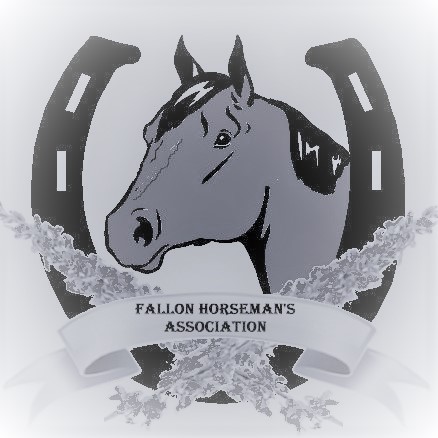 New membership applications and renewals will become active on the date completed information and payment of correct fees are received at the FHA office. All memberships expire December 31st. In order to accumulate points and vote, all members must be paid in full and received by the club secretary or treasurer.ALL FIELDS MUST BE FILLED IN FOR APPLICATION TO BE PROCESSED.NAME: _____________________________________________________________ADDRESS: ___________________________________________________________CITY: ________________________________________STATE:______ZIP:________E-MAIL:_____________________________________________________________TELEPHONE: Home________________________Cell_________________________Members, please complete the following information:Please include the following information in the club directory which will be published on the website and distributed to the club membership:______ Name ______ Phone number (_____ cell _____ home) _____ Address ______ Email______ do not publish any of my information on the website______ do not publish any of my information in a directory distributed to the membershipBy signing this application, I/we agree to abide by the constitution, code of conduct rules andby-laws of FHA.MEMBERSHIPS CANNOT BE ACTIVATED WITHOUT SIGNATURE. JUNIOR MEMBERSHIPS MUST BE SIGNED BY PARENT OR LEGAL GUARDIAN: ________________________________________________________JUNIOR: ____________________________________DOB:______________JUNIOR: ____________________________________DOB:______________New membership applications and renewals will become active on the date completed information and payment of correct fees are received at the FHA office. All memberships expire December 31st. In order to accumulate points and vote, all members must be paid in full and received by the club secretary or treasurer.ALL FIELDS MUST BE FILLED IN FOR APPLICATION TO BE PROCESSED.MEMBER’S PLEASE NOTE:Year-end awards will be for Horse/Rider combo in the divisions. You MUST show at least 3 shows with the same horse in the same division to qualify for year-end awards in that division. Please list all horses that might be used during the year  Member’s Name: __________________________________________________________Horse: _________________________________________________________Member’s Name: __________________________________________________________Horse: _________________________________________________________Member’s Name: __________________________________________________________Horse: _________________________________________________________Member’s Name: __________________________________________________________Horse: _________________________________________________________Member’s Name: __________________________________________________________Horse: _________________________________________________________Member’s Name: __________________________________________________________Horse: _________________________________________________________Member’s Name: __________________________________________________________Horse: _________________________________________________________FALLON HORSEMENS ASSOCIATION CODE of CONDUCT “This Code of Conduct promotes the primary interest of horse welfare,rider safety, and public safety when concerning Fallon Horsemen’s Association (referred to as FHA) & the Churchill County Fairgrounds.Participants, staff, and visitors have the right to be treated withdignity, respect, and fairness. They have the right to be free fromphysical, emotional, and social abuse. They have the right to be safe.”1. Refrain from words, actions and behavior – in any way – that demonstrate disrespect for other competitors, volunteers, officials, or the family members of such individuals. Show respect to the show staff, volunteers, competitors and FHA board. Verbal abuse to the show staff, volunteers, competitors and FHA board will not be tolerated. 2. Be vigilant, to ensure an environment that is safe and protects competitors, volunteers, officials and family members of such individuals from: physical injury, emotional, verbal & physical abuse. 3. Respect other competitors, volunteers and FHA board rights to privacy. 4. Respect horses (and such) and show humane care for them at all times.  5. Respect the FHA & Churchill County property and equipment used in any activities at this show, considering safety uppermost in all situations. 6. Be knowledgeable about the rules of this show as per the show program.  7. Animal and/or human physical and/or verbal abuse will not be tolerated. If reported to or witnessed by an FHA Board member/and verified by a second FHA Board member you will be excused from the show and you will not be refunded. 8. Judges decisions are final. If you are in disagreement with a decision please speak to show management or the FHA board. No one is to address the judge directly (until the completion of the show). Be courteous when addressing the judge upon completion of the show.The Code of Conduct will be posted on our website, (files tab) on the Facebook page, and posted at the show office on event days.All participants, staff, children, parents/guardians, visitors, andMembers agree to adhere to this Code of Conduct at FHA sponsored events. Respect yourself and others. Be a good sport. This applies to trainers, visitors, members, youth and parents too. CONSEQUENCES FOR INAPPROPRIATE BEHAVIOURFailure to comply with all the rules and the Code of Conduct could result in the following consequences, which may be applied in any order and/or combination and are not limited to:• Reprimand/warning from the FHA Board• Documentation/written letter/Letter with consequences.• Request to leave show grounds or removal from show grounds by CCSO/FPD• Suspension from Fallon Horsemen’s Association as a member/barring from competing in events I _________________________, have read FHA 2016 Code of Conduct and agree to participate within these boundaries while in attendance at FHA shows/events. I further understand that any violation of this code of conduct may be cause for withdrawal/dismissal from the show with no refunds. _________________________________                            ____________________________________ Competitor Acknowledgement                                                          Signature Parent/Guardian Signature _________________________________                             Competitor Acknowledgement                               ________________________________ Competitor Acknowledgement                                                       ________________________________ Competitor Acknowledgement                              ________________________________ Competitor Acknowledgement                              ________________________________ Competitor Acknowledgement                              _____________________________     Office use/initials & date receivedHorse Related Activities Come with this WARNINGSection A – Protective Attire1. I am hereby advised to purchase and wear a well-fitted helmet, hardhat or similar certified for horse activities protective head gear fastened securely under the chin, while working around or riding horses, to prevent injuries.   INITIAL HERE                    2. I am hereby advised to always wear hard-soled, fully enclosed shoes or boots and socks to protect feet, and long pants to protect legs while working around or riding horses.   INITIAL HERE                    Section B – The Nature and Physical Character of the HorseWhile domesticated, well-trained horses are usually obedient, docile and affectionate, it is important to understand that their survival instincts are what has allowed the horse to survive from prehistoric time to the present day. 1. I am advised that horses are unpredictable by nature, with minds of their own, as are all animals both domestic and wild. The horse is often somewhat high strung or nervous by nature. Horses are extremely strong and powerful physically. Horses are extremely heavy – weighing from 600 to 1,300 pounds on the average. These characteristics deserve a human being’s utmost respect.  INITIAL HERE                    2. I am advised that when a horse is frightened, angry, under stress or feels threatened it is his instinct to jump forward or sideways, to run away from danger at a trot or gallop of speeds up to 35 miles per hour.  INITIAL HERE                    3. I am advised that if a horse is frightened or feels threatened from behind, it may kick straight back, sideways in either direction, or even forward with either of its hind legs with tremendous force.  INITIAL HERE                    4. I am advised that if a horse is frightened or feels threatened from above it or on its back, it may hunch its back and buck in a way that could throw a rider to the ground with tremendous force. A fall from a horse will usually be from a height of 3 to 6 feet.  INITIAL HERE                    5. I am advised that if a horse is frightened or feels threatened from the front, it may naturally react by rearing up with its front legs, strike with one or both front legs, bite with its teeth, throw its head up or from side to side, or turn directly over whatever it fears in front of it.   INITIAL HERE                    6. I am advised that a human must always approach a horse calmly and quietly and cautiously, preferably from near its shoulder or lower neck, talking soothingly to it.   INITIAL HERE                    7. I am advised that loud and/or sudden unexpected movements, dropping of objects near a horse, approaching vehicles or animals or people, ill-fitting equipment or physical pain can provoke a domesticated horse to react according to his natural protective instincts.   INITIAL HERE                    8. I am advised that the first signs of anger or fear in a horse are the sudden tensing of the muscles of the body,possibly laying its ears flat back against its head or quickly tossing or raising its head, or sudden snorting through the nostrils accompanying at least one other warning sign.   INITIAL HERE                    9. I have been advised that a horse can see independently with each eye, actually looking in one direction with one eye and in another direction with the other eye. The direction the ear is pointing is usually a hint about what the horse is concentrating on at that moment.  INITIAL HERE                    10. I have been advised that a horse has two blind areas around it that it cannot see. It cannot see directly behind it, or what it is eating. That is the reason it is best to approach a horse close to the shoulder, and never to surprise a horse from the rear, or to reach first for the horse’s mouth.   INITIAL HERE                    11. I have been advised that while a horse is a very sure-footed by nature, it may accidentally step on an object such as a human foot, when it is balancing itself or turning about. Also, if the horse is ridden or worked on unstable ground or slippery grass or footing it could fall down injuring a rider or handler.  INITIAL HERE                    Authorized Representative of Fallon Horseman’s Association _______________________________________________Please write out the following statement on the lines below:“I have read and do understand the above warnings concerning protective attire and thenature and physical character of the horse.”Write out statement here:____________________________________________________________________________________________________________________________________________________________________________________________________Signed (User) _____________________________________________________________ Date_____________________And/or guardian or parent’s consent for: 1.________________________________________________________________________ age_____________________2.________________________________________________________________________ age_____________________Second AdultWrite out statement here:____________________________________________________________________________________________________________________________________________________________________________________________________Signed (User) ______________________________________________________________ Date____________________Authorized Representative of Fallon Horseman’s Association_______________________________________________Release of Liability ContractThis is a contract entered into this ________________ day of 20______ by and between (your name)___________________________________________________, who resides at (address)________________________________________________________________________________________, hereinafter referred to as “I” or “User” and Fallon Horseman’s Association (FHA) its officers and directors. This contract covers all activities and occurrences sponsored by FHA or connected in any way with FHA, use of animals, and/or equipment owned by any persons connected in any way to FHA, as well as for any other cause arising out of any activity associated with FHA.For the mutual consideration of the parties hereto, it is hereby agreed to as follows:1. I agree to assume legal responsibility for my acts or omissions and all risks including the risk of serious injury, permanent disability or death and damage to and loss of personal property for any cause whatsoever arising out of participation in FHA activities."2. The User, parent or guardian understands that upon taking up the reins or lead rope the User is in primary control of the horse and that FHA is not responsible for the results of the User’s actions or in-actions. The User further agrees to not abuse, misuse or deliberately agitate the horse as these actions may result in increased risk to himself and others.3. The User has been advised that he/she should wear an approved helmet (helmet use is mandatory for 17 and younger) so as to prevent horse related injuries.4. LIABILITY RELEASE: I understand that I am responsible for bodily injury or property damage which I or my child or legal ward should sustain while participation in FHA activities. I hereby, for myself, my heirs, administrators and assigns release and discharge, FHA or any and all claims, demands, actions and causes of action for such injuries sustained to my person, or that or my child or legal charge and/or property.5. That the User is currently covered by accident-medical insurance. The name of the insurance company is _________________________________________________________________. That the User further understands that should medical emergency treatment be required, the current insurance information here listed will be provided to attending clinic or hospital to cover payment of incurred bills.6. The User agrees to hold harmless and indemnify FHA against any injury, damage to personal property, or any other loss sustained by the User and by or to relatives, children, guests, handlers and any and all other persons participating in FHA activities.7. The User shall be responsible for any and all damage to horses or personal property of others arising out of his/her participation in FHA activities.8. That this contract is entered into in the state of Nevada and will be interpreted and enforced under the laws of that state.9. Upon the signing of this contract, User acknowledges that he/she has read and agrees to be bound to FHA’s rules which are incorporated herein by this reference.10. The User agrees to leave the area immediately, if FHA, or agents for same determine that the activities being undertaken by the User may prove harmful to the User or others for any reason.11. The User, Parent or Guardian has read and signed the “Horse Related Activities” Warning.12. The User acknowledges this Contract incorporates Attachment a “Liability Release for Specific Events” as part of this Contract.I have read and do understand this page. INITIAL HERE                          I, the undersigned, being of legal age and of sound mind, and not being under the influence of alcohol, drugs or intoxicants, have read and understand the foregoing contract and release. I also acknowledge receipt of a copy of this contract (if I request one) this date. If of legal age and not under guardianship:_____________________________________________________________________________________ Signature of USER 									DateFull Address__________________________________________________________________________Home Address_________________________________________________________________________Home Phone____________________________________Business Phone__________________________________Cell Phone___________________________________________________________________________________________________________________________ Signature of SPOUSE 									Date Authorized Representative of Fallon Horseman’s Association: ______________________________________________Full Name(s) of children if under age or guardianship. 1._____________________________________________________________________ Age_____________2._____________________________________________________________________ Age________________________________________________________________________________________________________ Signature of PARENT or GUARDIAN                                                                                Date Photo ReleaseI consent to and authorize the use of and reproduction by FHA of any and all photographs or other audio-visual materials taken of me and or children under my guardianship for promotional material, education activities, and exhibitions or for any other use for the benefit of the program.Signature_______________________________________________ Date: ____________________________________Signature_______________________________________________ Date: _____________________ ______________List below any details of allergies, ailments or handicap a User may have, and of which FHA should be aware.______________________________________________________________________________________________________________________________________________________________________________________________________________________________________________________________________________________________________Authorized Representative of Fallon Horseman’s Association_______________________________________________